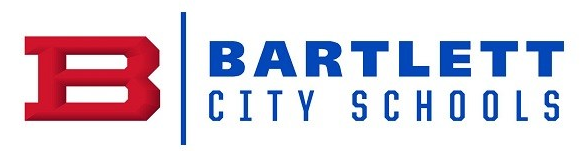 Bartlett City SchoolsSchool NameResponse to Intervention (RTI)Progress Monitoring Letter ReadingStudent:						Date:							Dear Parent,A letter previously notified you that your student is receiving additional reading interventions. During this intervention period, your child has been receiving small group, systematic intervention in reading. Your child has had his/her progress monitored every other week using assessments that are specific to the intervention being used. Attached you will find a copy of your child’s progress monitoring. All progress monitoring is reported using a graph so that you can see the progress your child is making. Based on our progress measurements, we believe your child is:As the school staff, we are pleased to have this opportunity to provide your child with this needed assistance. If you have additional questions or concerns, please contact your child’s teacher.Respectfully,Insert SignatureInsert School Contact InformationParent Signature: _______________________________   Date:  ______________________________Making good progress and we plan to discontinue the additional intervention.Making good progress and we plan to decrease the amount of additional intervention time being provided.Making some progress and we plan to continue the intervention at this time.Making limited progress and we plan to consider changes in the intervention that we are providing.Making insufficient progress and we plan to change the intervention plan at this time. Further assessment and/or a parent meeting may be necessary.